Story Maker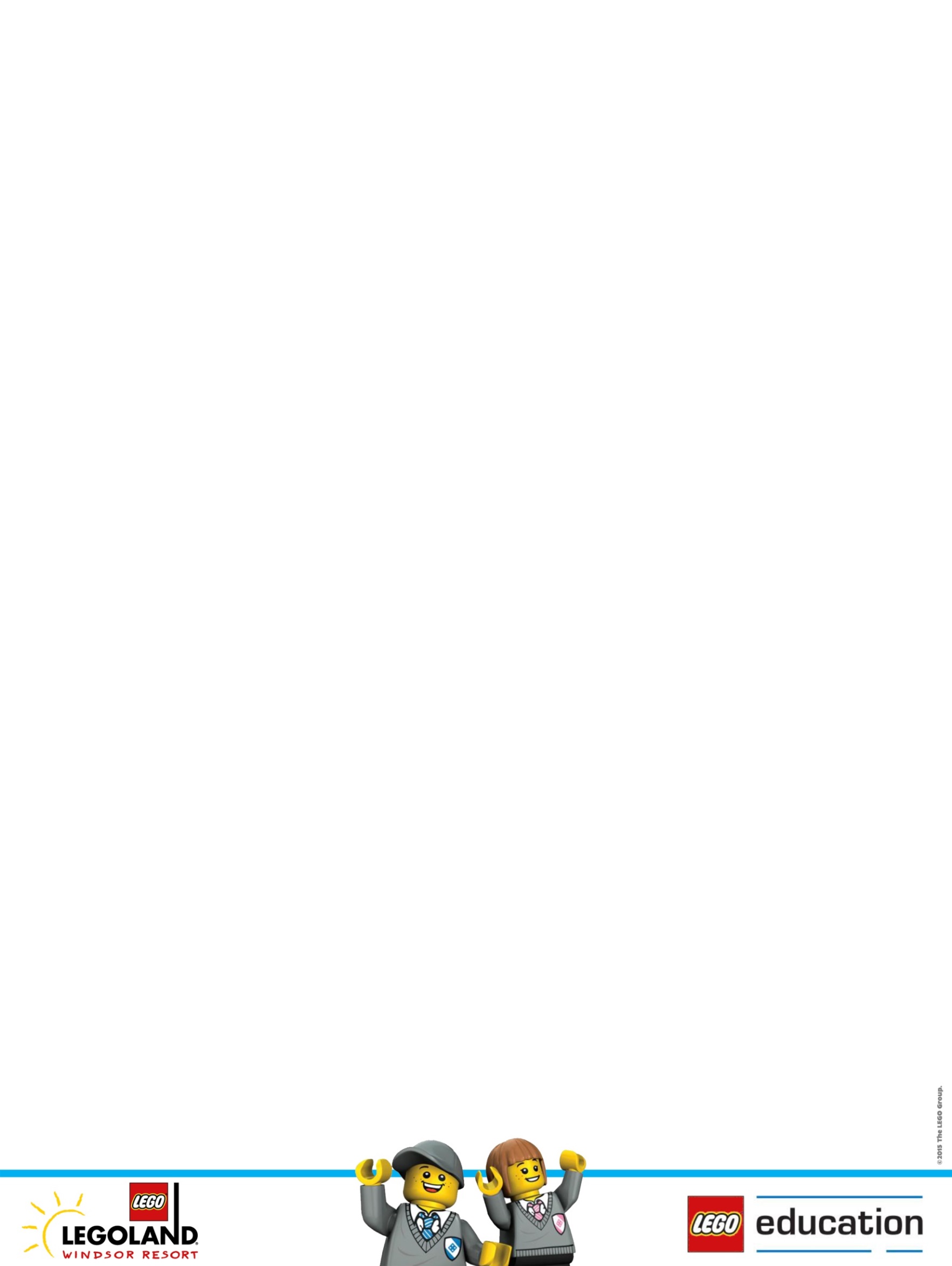 WorkshopStory MakerKey StageKey Stage 1-2Recommended Age Group5-11PoSEnglish Curriculum TargetsKick-starts creativity and boosts reading, writing, speaking and listening skills. Pupils work together to create and build stories with LEGO bricks which can then be added to Story Boards back in the classroom to develop their learning skills outside of the LEGO WorkshopDuration45 MinutesEquipmentLEGO Education Story Starter KitsCapacity30 studentsLesson ObjectivesIn groups, students collaboratively create and tell a 5 part storyUse LEGO bricks as a medium for storytellingUsing the resources gathered in the workshop, students have the opportunity to complete their story back in the classroom and submit to LEGOLAND Windsor Resort Education team